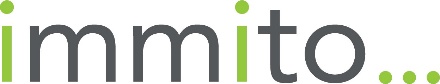 ACH Paycheck Protection Program Authorization FormThis request will serve as authorization for immito, LLC to disburse funds for Paycheck Protection Program if approved.  In addition to authorizing immito, LLC to debit your bank account for payments.By: 							Name: 						Title: 							COMPANY NAME:DATE:BANK NAME:BANK ADDRESS:ABA NUMBER:ACCOUNT NUMBER:ACCOUNT NAME: